Жизнь у людей складываетсяпо-разному. Все мы совершаем ошибки и некоторые из них иногда в корне меняют судьбу.Даже если Вы оступились, Вы можете все изменить!Есть люди, которые верят в Вас и готовы протянуть Вам руку помощи, поддержать в трудную минуту, помочь в решении Ваших проблем.Помочь можно лишь тому, кто действительно хочет что-то изменить в своей жизни!Позвоните по телефону «Социального доверия»61-10-12 – Вас выслушают.Приходите по адресу:г. Лида, ул. Варшавская, 9, каб.10.Обращайтесь за поддержкой!ГУ «Лидский районный территориальный центр социального обслуживания населения»ТРЕЗВАЯ СЕМЬЯ – 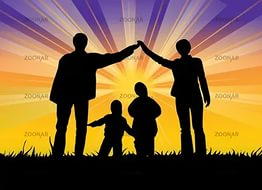 СЧАСТЛИВОЕ ДЕТСТВОТрезвость человека – это надежный щит, защищающий его от многих бед.Все люди рождаются трезвыми. Трезвость для человека естественна, как целостность тела, как наличие здоровья.Трезвость – основа здоровой жизнедеятельности человека.Трезвый, физически здоровый человек успешен. Он легко достигает поставленных целей и уверенно переносит  жизненные трудности.Трезвость открывает любые дороги в жизни.Трезвость – это абстрактно- логическое мышление.Трезвость помогает человеку сохранить ясность ума и все творческие способности. Такой человек с легкостью реализует свой потенциал, ведь для него нет ничего невозможного. 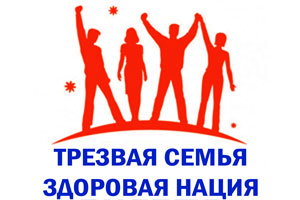 Трезвость семьи – фундамент счастливой семейной жизниВ трезвой семье царит атмосфера любви, понимания и добродушия. Дети в таких семьях получают прекрасный пример со стороны родителей, уважают их и ведут трезвый образ жизни.Трезвость – залог счастливой семейной жизни.ТРЕЗВАЯ СЕМЬЯСЧАСТЬЕ ДЛЯ ДЕТЕЙ!Каждый ребенок рождается трезвым. Однако в течение жизни трезвость у детей отнимается информационными способами: с помощью привлекательных образов с алкоголем и табаком в фильмах, сериалах и через негативный пример окружающих. Сформировать защиту у подрастающего поколения помогут уроки трезвости в школах, а также беседы родителей.ТРЕЗВОСТЬ – естественное состояние человека, семьи, общества в целом, свободное от запрограммированоости на самоотравление интоксикантами (табаком, алкоголем и др. ядами) и физического отравления ими в любых количествах.Трезвый образ жизни - это естественное состояние человека, при котором он способен находить лучшие решения и здраво оценивать ситуацию, чтоЗдоровый образ жизни – это:-Рациональный режим дня;-Правильное питание;-Полноценный сон;-Двигательная активность;-Занятия физкультурой и спортом;-Пребывание на свежем воздухе;-Отсутствие вредных привычек.